3. Ćwiczenia stymulujące rozwój motoryki dużejWszechstronny rozwój człowieka to nie tylko ciągłe rozszerzanie wiedzy i umiejętności, ale także kształcenie i wyrabianie sprawności ruchowej.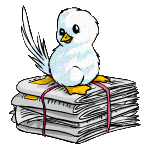         Ćwiczenia motoryki dużej są  integralną częścią rozwoju ruchowego dziecka. Poprzez ruch dziecko zdobywa doświadczenie, przyswaja umiejętności, które później będzie wykorzystywało w swoim dalszym życiu. Głównym celem ćwiczeń motoryki dużej jest:- rozwijanie ogólnej sprawności ruchowej dziecka,- kształtowanie umiejętności kontroli nad własnymi ruchami,- wyrabianie płynności ruchu.Rodzaje i przykłady ćwiczeń:Ćwiczenia rozwijające percepcję zmysłową:- ćwiczenia zmierzające do poznania samego siebie: poznanie swoich rąk, ćwiczenia ramion, ćwiczenia na wyczucie własnych nóg, brzucha, głowy, pleców, pośladków, zabawy przed lustrem;- ćwiczenia zmierzające do poznania doznań termicznych: zabawy z wodą;- ćwiczenia w rozpoznawaniu różnych struktur powierzchniowych;- ćwiczenia rozwijające zmysł smaku i węchu: próbowanie smaków, kojarzenie;2. Ćwiczenia rozwijające orientację w schemacie ciała i przestrzeni:- poruszanie wskazaną częścią ciała;- ćwiczenia ruchowe z użyciem określeń przyimkowych (na, pod, za, obok, itp.);- ćwiczenia w rozróżnianiu prawej i lewej strony;- rozumienie i wykonywanie ćwiczeń z przyborem – np. stań za woreczkiem;- zabawy muzyczno-ruchowe, rytmiczno-ruchowe;- chodzenie pod dyktando – idź dwa kroki do przodu …..;- zabawy kierunkowe – np. ciepło-zimno, po mojej prawej stronie ….;3. Ćwiczenia rozmachowe rozluźniające napięcie mięśni ramion i przedramienia:- wymachy, krążenia, składanie rąk, kreślenie ręką w powietrzu, kreślenie na tablicy, zamalowywanie dowolnej i określonej przestrzeni;4. Ćwiczenia równowagi:- unoszenie kolan, chodzenie po wyznaczonej linii i urządzeniu, skakanie obunóż i na jednej nodze, przeskakiwanie różnych przeszkód, wchodzenie i schodzenie (ruch naprzemienny)5. Ćwiczenia koordynacji całego ciała:- ćwiczenia wyprostne, skłony, skręty;- pokonywanie torów przeszkód;- biegi, biegi slalomem, biegi ze zmianą kierunku, biegi po obwodzie koła;- zabawy na czworakach;- zabawy w turlanie, czołganie, podciąganie;- ilustrowanie ruchem różnych czynności;- swobodna interpretacja  ruchowa muzyki;- zabawy i gry zręcznościowe – wykorzystanie woreczków, piłki, kręgli, szarf, krążków;- zabawy orientacyjno-porządkowe z reakcją na ustalone bodźce sensoryczne;Rodzice! Bawcie się z dziećmi w domu!                       - Wybrała i opracowała K. Wlazeł